Capturing Lives in Scotland’s Communities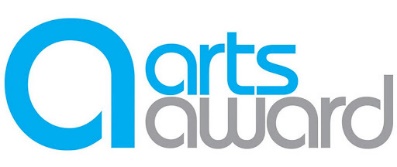 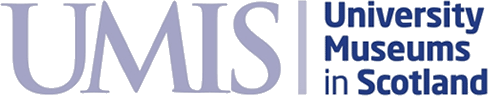 Week 5: ActivitiesThis week’s activities will count towards Parts C of the Arts Award Explore if you want to use it as your final artwork or Part A if you want to use another work as your final art work (for example, the landscape painting). Fill this out before your discussion session this week if you can, but don’t worry too much if you can’t. Remember you have until 7th August to finish everything. If you have any questions don’t hesitate to ask your mentor on Microsoft Teams.This week we’re asking you to create some type of public artwork and giving you three options for this:Create a street muralCreate some land artDesign a sculpture or site-specific installationFor more detailed instructions, see the ‘Week 5: Activities’ video or transcript.As this is our last week of creating an artwork (next week we’ll be focusing on exhibiting our work), feel free to be as creative as possible and just have fun with what you’re doing.Can you think of a piece of public art work in your area? If so, take a photo of it if you can and post it here! Do you think it is successful as a piece of public art? Why or why not?What kind of public art work do you plan to make? What materials are you going to use? What inspired you in the creation of this work? Is there are certain message you’re trying to get across with it?Can you show us some evidence of how you create your art work? This could be early sketches of the work, pictures of the work in development, maybe experimentation with different ideas etc.What is your final piece of art? Post a picture of it here!Discussion Group Questions: Week 5Here are some of the topics we might cover in this week’s discussion group sessions. If you’ve got time before hand, have a think to what your answer to some of these questions might be:Do you have any pieces of public art near where you live? Do you think they have a certain meaning or have they just been created because they look nice?Are there certain types of public art you like better than others? i.e. do you prefer street art, sculptures, things which are specific to the site they’ve been created in?Which one of the examples that we showed in the video, did you think was most interesting? Why?Do you think you need to see a work of public art in real life to fully appreciate it? Why or Why not?How does a public art work change when it is removed from its original context? Does it give it new meaning or does it make it less powerful? Is it still art or has it become an artefact or trace of history?